第４３回沖縄県高等学校総合文化祭 社会活動部門第２６回高校生の社会活動体験発表大会参加者募集！！「青空に繋げようおーきな和　　　　　　　～世界ゴトを自分ゴトに～」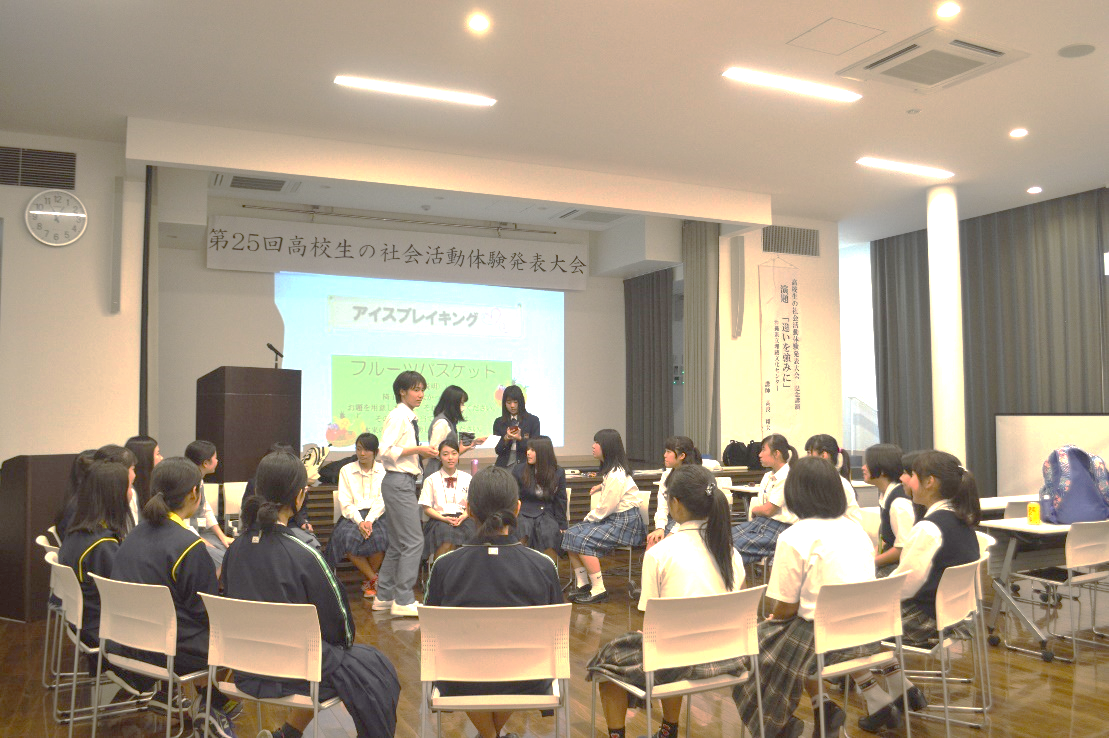 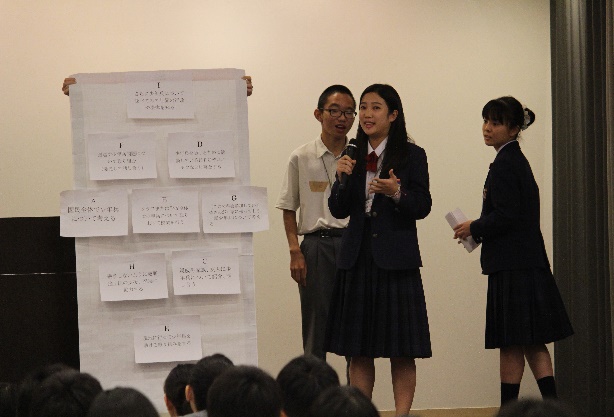 日時：令和元年１１月６日（水）　午前9時00分～午後4時30分場所：沖縄県教職員共済会館　八汐荘プログラム1）記念講演：演題「舞台は地球！～国際ボランティアのススメ～」　　　　　　　　講師　東風平 巌 さん（特定非営利活動法人エデンプロジェクト理事長）2）体験発表：各団体発表、代表校発表3）分科会（ワークショップ）　  ①  私たちにできる１のこと～ゲームで学ぶＳＤＧｓ～　②  差別は何からうまれる？～ハンセン病の歴史から学ぶこと～　③ 「地球の食卓」から学ぶ～文化の多様性と世界の食料問題について～　④　未来の地球に向き合おう～グレタさんと共に～　⑤　やってみよう「私の防災」～避難場所にたどりつけるのか～　主催：沖縄県高等学校文化連盟申込締切：令和元年10月　　日（　　）　　　　　　　　　先生まで